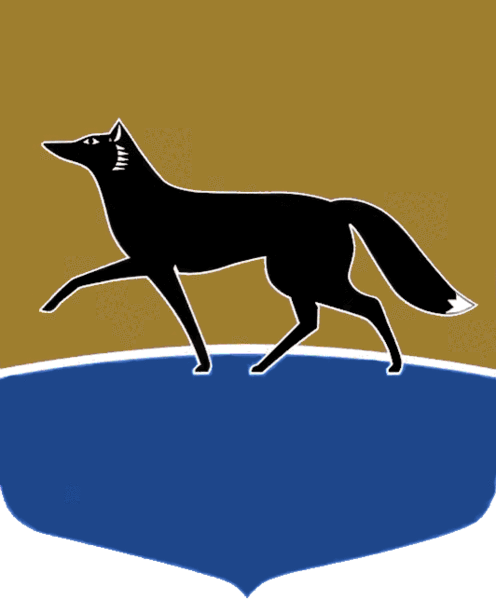 Принято на заседании Думы 30 марта 2022 года№ 113-VII ДГО снятии с контроля решений Думы города и о внесении изменений в некоторые решения Думы города В соответствии со статьёй 49 Регламента Думы города Сургута, утверждённого решением Думы города от 27.04.2006 № 10-IV ДГ, 
на основании информации о выполнении решений Думы города VI, 
VII созывов Дума города РЕШИЛА:    1. Снять с контроля следующие решения Думы города:1)  от 02.07.2019 № 463-VI ДГ «О внесении изменений в решение Думы города от 01.11.2016 № 22-VI ДГ «О дополнительных мерах социальной поддержки граждан старшего поколения, проживающих на территории города, на 2017 – 2019 годы»; 2)  от 27.02.2020 № 558-VI ДГ «О внесении изменения в решение Думы города от 01.11.2016 № 22-VI ДГ «О дополнительных мерах социальной поддержки граждан старшего поколения, проживающих на территории города, на 2017 – 2022 годы»;3)  от 22.12.2020 № 686-VI ДГ «О бюджете городского округа город Сургут Ханты-Мансийского автономного округа – Югры на 2021 год 
и плановый период 2022 – 2023 годов»; 4)  от 15.04.2021 № 732-VI ДГ «О внесении изменений в решение Думы города от 01.11.2016 № 22-VI ДГ «О дополнительных мерах социальной поддержки граждан старшего поколения, проживающих на территории города, на 2017 – 2022 годы»;5)  от 23.09.2021 № 812-VI ДГ «О Положении о муниципальном земельном контроле»; 6)  от 23.09.2021 № 813-VI ДГ «О Положении о муниципальном контроле в сфере благоустройства»;7)  от 23.09.2021 № 814-VI ДГ «О Положении о муниципальном жилищном контроле»;8)  от 23.09.2021 № 815-VI ДГ «О Положении о муниципальном контроле на автомобильном транспорте, городском наземном электрическом транспорте и в дорожном хозяйстве»;9)  от 23.09.2021 № 816-VI ДГ «О Положении о муниципальном лесном контроле»;10)  от 09.11.2021 № 11-VII ДГ «О внесении изменений в Устав муниципального образования городской округ Сургут Ханты-Мансийского автономного округа – Югры»;11)  от 09.11.2021 № 12-VII ДГ «О внесении изменений в Устав муниципального образования городской округ Сургут Ханты-Мансийского автономного округа – Югры»;12)  от 06.12.2021 № 33-VII ДГ «О внесении изменений в Устав муниципального образования городской округ Сургут Ханты-Мансийского автономного округа – Югры». 2.  Внести в решение Думы города от 02.07.2019 № 463-VI ДГ 
«О внесении изменений в решение Думы города от 01.11.2016 № 22-VI ДГ 
«О дополнительных мерах социальной поддержки граждан старшего поколения, проживающих на территории города, на 2017 – 2019 годы» изменение, признав часть 3 решения утратившей силу.3.  Внести в решение Думы города от 27.02.2020 № 558-VI ДГ 
«О внесении изменения в решение Думы города от 01.11.2016 № 22-VI ДГ 
«О дополнительных мерах социальной поддержки граждан старшего поколения, проживающих на территории города, на 2017 – 2022 годы» изменение, признав часть 3 решения утратившей силу.4.  Внести в решение Думы города от 15.04.2021 № 732-VI ДГ 
«О внесении изменений в решение Думы города от 01.11.2016 № 22-VI ДГ 
«О дополнительных мерах социальной поддержки граждан старшего поколения, проживающих на территории города, на 2017 – 2022 годы» изменение, признав часть 3 решения утратившей силу.5.  Внести в решение Думы города от 23.09.2021 № 812-VI ДГ 
«О Положении о муниципальном земельном контроле» (в редакции 
от 22.12.2021 № 57-VII ДГ) изменение, признав часть 4 решения утратившей силу. 6.  Внести в решение Думы города от 23.09.2021 № 813-VI ДГ 
«О Положении о муниципальном контроле в сфере благоустройства» 
(в редакции от 22.12.2021 № 58-VII ДГ) изменение, признав часть 4 решения утратившей силу.7.  Внести в решение Думы города от 23.09.2021 № 814-VI ДГ 
«О Положении о муниципальном жилищном контроле» (в редакции 
от 22.12.2021 № 59-VII ДГ) изменение, признав часть 4 решения утратившей силу.   8.  Внести в решение Думы города от 23.09.2021 № 815-VI ДГ 
«О Положении о муниципальном контроле на автомобильном транспорте, городском наземном электрическом транспорте и в дорожном хозяйстве» 
(в редакции от 22.12.2021 № 60-VII ДГ) изменение, признав часть 4 решения утратившей силу.9.  Внести в решение Думы города от 23.09.2021 № 816-VI ДГ 
«О Положении о муниципальном лесном контроле» (в редакции 
от 22.12.2021 № 61-VII ДГ) изменение, признав часть 4 решения утратившей силу.Председатель Думы города_______________ М.Н. Слепов«05» апреля 2022 г.Глава города_______________ А.С. Филатов«06» апреля 2022 г.